Registrace do projektu T-exkurze (žadatel)Platí pouze pro nové uživatele IS JCMM.Registrací se rozumí vyplnění a odeslání Vašich údajů do systému PM JCMM (ProManager JCMM):Je potřeba vyplnit 2 žádosti:Registrace žádosti do Informačního systému (IS) ProManagerRegistrace žádosti do projektu T-exkurzeVyplňte, prosím, všechny povinné údaje a nezapomeňte pokaždé dole zaškrknout  Souhlas se zpracováním osobních údajů, který je podmínkou Vašeho vstupu do Informačního systému a do projektu T-exkurze. Pokud si nebudeš vědět rady s registrací, obrať se na našeho kolegu Ing. Jiřího Pochmana.pochman@cepac.cz 724 774 152Postup:Klikněte na níže uvedený odkaz (Ctrl + kliknutí):
https://pm.jcmm.cz/Registration.aspx?ListId=6367174115308241352100273Zobrazí se Vám pořizovací obrazovka pro registraci do Informačního systému: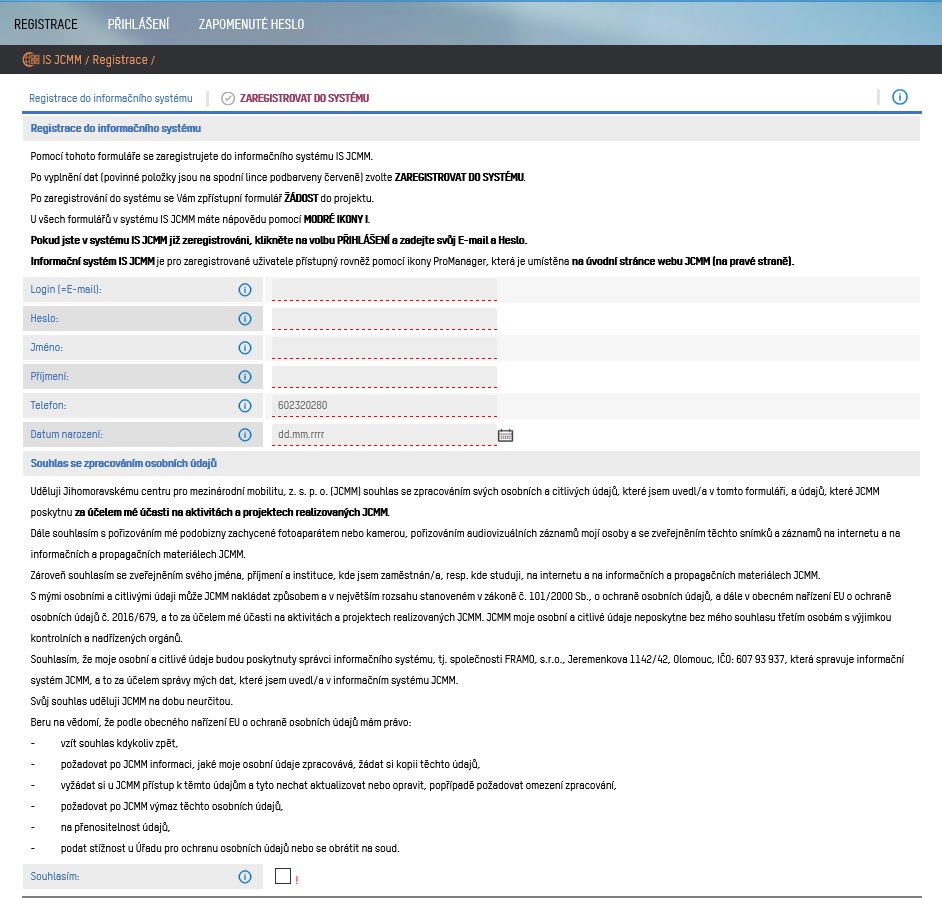 Po vyplnění požadovaných údajů stiskněte ikonku  ZAREGISTROVAT DO SYSTÉMU.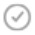 Za chvíli Vám program podá druhou pořizovací obrazovku pro registraci do projektu T-exkurze: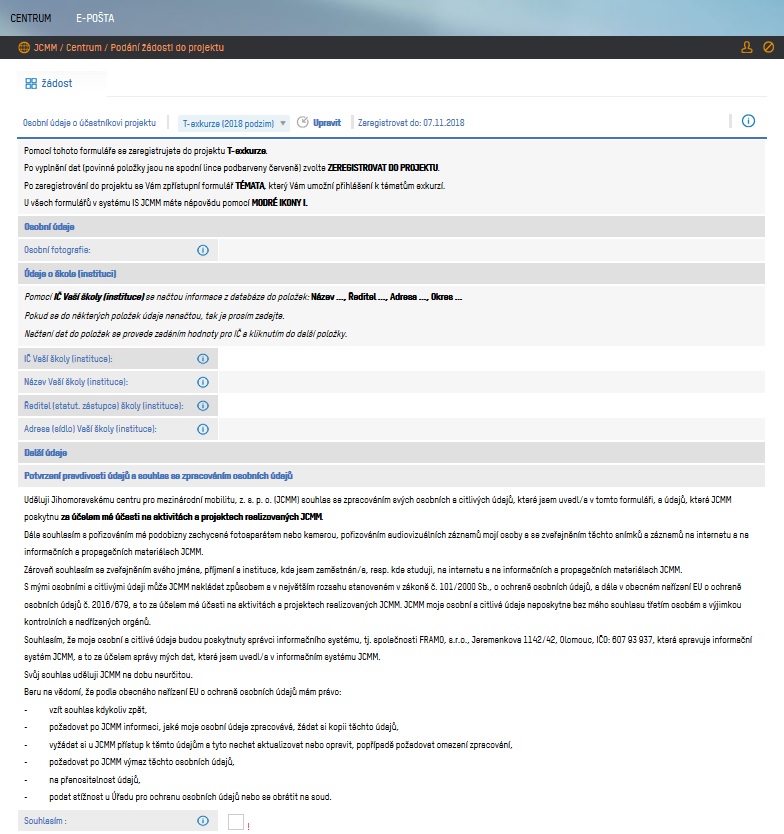 Nyní klikněte na ikonku  Upravit. Vyplňte další požadované údaje. Opět nezapomeňte dole zaškrknout  Souhlas se zpracováním osobních údajů.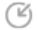 Vyplněné údaje potvrďte stisknutím tlačítka Uložit. Po uložení dat dojde v horní liště k drobné změně. Ikonka  Uložit bude nahrazena ikonkou 
 Upravit (můžete se vrátit a doplnit nebo opravit některé údaje) a přibude nová barevně blikající ikonka ZAREGISTROVAT DO PROJEKTU: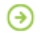 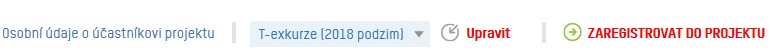 Posledním krokem je potvrzení registrace pomocí ikonky Zaregistrovat.Objeví se toto okno: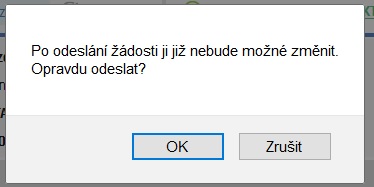 Stisknutím tlačítka OK je Vaše registrace ukončena: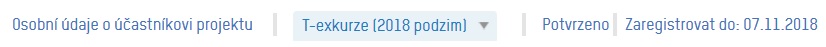 